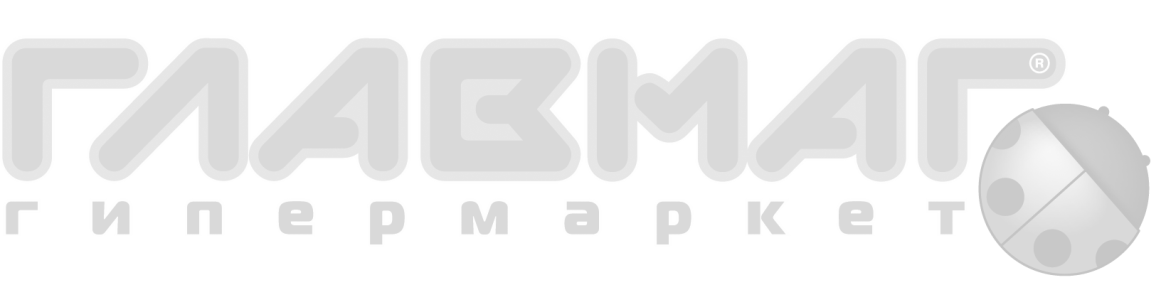 Критерии отбора поставщиков для заключения договоров поставки продовольственных товаров и существенные условия договора поставкиВ соответствии со ст. 9 Федерального Закона от 28.12.2009 г. № 381-ФЗ «Об основах регулирования торговой деятельности в Российской Федерации»  информируем  Вас об условиях отбора контрагента  для заключения договора поставки продовольственных товаров и о существенных условиях такого договора.    Отбор Поставщиков для заключения договора поставки продовольственных товаров производится на основании совокупной оценки коммерческого предложения, в том числе в части: ассортимента, предлагаемых цен, возможных объемов и частоты поставок, географии поставок и логистики, а так же соответствия потенциального Поставщика  следующим условиям:  Потенциальный поставщик зарегистрирован в качестве индивидуального предпринимателя или юридического лица, вправе осуществлять предпринимательскую деятельность на территории РФ, имеет необходимые лицензии, иные документы разрешающие заниматься соответствующими видами деятельности  Качество предлагаемых к поставке  товаров должно соответствовать требованиям санитарных, технических и всех иных применимых норм и стандартов Российской Федерации, Таможенного союза, ЕАЭС     Закупочная цена предлагаемых товаров должна быть конкурентоспособной   Поставщик соответствует современному формату работы, выраженному в виде отлаженной системы и технологий работы с торговыми сетями, имеет профессиональных представителей, обладающих глубокими знаниями своей категории, соблюдающих высокую культуру делового общения    Поставщик гарантирует бесперебойные поставки товара в соответствии с заказами ЗАО «ЭКСТРА». О возможных объемах поставляемого товара, Поставщик должен информировать в произвольной форме при согласовании условий договора поставки.   Поставщик предлагает товар, упаковка которого соответствует всем требованиям законодательства Российской Федерации, обеспечивает минимизацию затрат на приемку, выкладку и перемещение товара в условиях необходимости многократного пополнения товарного запаса    Поставщик гарантирует поставку товара на транспорте, соответствующем требованиям к транспортировке продуктов питания и товаров народного потребления и обеспечивающем возможность применения специальной погрузочно-разгрузочной техники     Преимуществами при отборе потенциальных поставщиков, может являться: востребованность и известность предлагаемого товара среди покупателей Ивановской области готовность проводить мероприятия по продвижению товаров  широкий ассортимент товара наличие постоянного запаса товараОснования отказа от сотрудничества с  Поставщиком наполненность ассортиментной матрицы на момент обращения Поставщика (такие же (или аналогичные) товары поставляются Компании в достаточном объеме другими Поставщиками).  несоответствие Поставщика одному или нескольким  вышеуказанным условиям отбора,  предоставление недостоверной информации о Поставщике, товаре, или др. информациивведение в отношении Поставщика процедур банкротства; сведения о неоднократных нарушениях со стороны Поставщика договоров поставки товара, заключенных с иными контрагентами Поставщика;сведения о фактах незаконного использования Поставщиком объектов интеллектуальной собственности, а равно отсутствие подтверждения правомерности использования Поставщиком объектов интеллектуальной собственности.Для заключения договора Поставщику необходимо представить следующие документы: Заверенную копию Свидетельства о регистрации юридического лица/свидетельство о государственной регистрации физического лица в качестве индивидуального предпринимателя;  Устав;  Доверенность на лицо, подписывающее договор, если оно действует по доверенности;  Приказ о назначении на должность руководителя;  Выписка из ЕГРЮЛ/ЕГРИП, датированная не ранее 1 месяца от даты представления;  Решение/Протокол о назначении единоличного исполнительного органа, заверенного в соответствии с требованиями действующего законодательства РФ;  Карта клиента, содержащая следующую информацию: полное наименование фирмы, юридический адрес, фактический адрес и телефоны, ИНН, банковские реквизиты (расчетный счет, наименование банка, корреспондентский счет, БИК), фамилию и имя руководителя организацииВышеуказанные документы необходимы для целей проверки добросовестности контрагента и полномочий его представителяДо заключения Договора поставки Поставщик предоставляет образцы товаров и документы, подтверждающие их качество и безопасность, сотрудникам коммерческого департамента ЗАО «ЭКСТРА»Информация о существенных условиях договора поставки продовольственных товаров: Полный текст Договора поставки и приложений к нему доступен на нашем официальном сайте  www.glawmag.ru.Предмет договора поставки Поставка продовольственных товаров. Наименование, объем и цена поставляемого товара согласовываются сторонами в Спецификации (приложение № 1) к Договору. Место поставки товара 1) г. Иваново, ул. 8 Марта, д 32, 2) Ивановская область, г. Шуя, ул. Васильевская, д. 32 3) иное место, согласованное сторонами Срок поставки товара Примерный срок от 1 до 7 календарных дней согласно согласованным покупателем заказам. Срок может быть увеличен по соглашению, и в зависимости от группы товара Порядок поставки товара Поставка силами поставщика до склада покупателя либо самовывоз либо перегрузка в согласованном месте. Валюта Российский рубль Форма, сроки и порядок оплаты товара Оплата за поставленный товар осуществляется по безналичному расчету платежными поручениями путем перечисления денежных средств на расчетный счет поставщика в согласованные сроки. В любом случае срок оплаты не может превышать следующих сроков со дня фактического получения товаров Покупателем: на товары на которые срок годности установлен менее чем десять дней, срок оплаты - не позднее, чем восемь рабочих дней; на товары на которые срок годности установлен от десяти до тридцати дней включительно, срок оплаты - не позднее, чем двадцать пять календарных дней; на товары на которые срок годности установлен свыше тридцати дней, а также алкогольная продукция, произведенная на территории Российской Федерации, срок оплаты - не позднее чем сорок календарных дней. По договоренности с контрагентом возможна предварительная оплата товара. Срок оплаты не зависит от предоставления товаросопроводительных документов.  Срок предоставления товаросопроводительных документов Не позднее 3 (трех) рабочих дней со дня фактического  поступления товара Покупателю. нарушение исполнения обязательств 